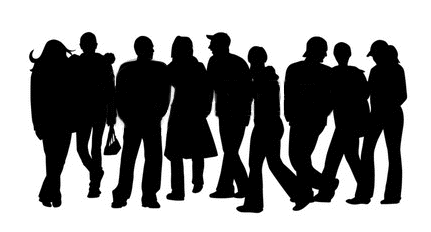 Bob’s Cash Flow AnalysisProvide and introduction on what was done. Purpose and information provided by the of Cash Flow Statement  The change in the Accounts Receivable, Accounts Payable, and Inventory, Gross plant & Equipment Notes Payable, Long Term Debt (you completed already) increased for $5000 to $6000 during the year. This had a positive/negative impact on overall cash flows.This suggests Bob did what …collected faster/slowerTo continue this positive trend Bob should do what …and how will it be done-orTo improve this negative trend Bob should do what …and how will it be doneCompiler  All in all the analysis indicates a need or concern regarding (the two biggest drains on cash flow). Summarize what Bob should focus on XXX in the upcoming year.Be kind and cordial and deny his request for a loan. 